Schoolveiligheidsplan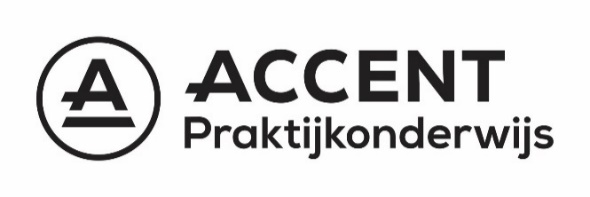 Accent Praktijkonderwijs Hoogvliet2020-2024Inhoudsopgave Schoolveiligheidsplan Accent HoogvlietAlgemeenAlgemene gegevens van de schoolVisie, beleid en organisatieVisie op schoolveiligheid2.1.1 De vier gebieden van SAFE en de Rotterdamse kernpunten.2.1.2 DefinitiesOrganisatie van veiligheidDe vier gebieden van SAFE georganiseerdVerantwoordelijken / functionarissenSchoolcultuurGedragscodes met gedragsregelsSchoolregelsKlassenregelsSanctiebeleidAangiftebeleidBeleid schadeverhaal en/of herstelgericht werkenIncidentenregistratie + evaluerenProtocollenAantrekkelijk onderwijsBurgerschap en Sociale integratieSeksualiteit en seksuele diversiteitVoorlichting middelengebruikKwaliteit van lesgevenBegeleiding nieuw personeelOpvang en nazorg van eruit gestuurde leerlingenProtocollenFysieke omgeving ( aparte veiligheidsmap )5.1 Periodieke RI&E5.2 Plan van aanpak op basis van de RI&E5.3 BHV-plan5.4 Ontruimingsplan5.5 Brandveiligheid5.6 Periodieke keuring5.7 Bouwtechnisch keuring5.8 EHBO/BHV5.9 Ongevallenregistratie.5.10 Toezichthouders / surveillanten5.11 Protocol:  (Ongewenst) bezoek in de schoolExterne samenwerking6.1 Visie op ouders als partners 6.2 Formele en informele participatie6.3 Samenwerking met externe partners6.4 SOT6.5 Protocol: Omgaan met de mediaScholing en trainingPlanmatige scholing op de vier aspecten van SAFE Inhoudsopgaven Veiligheidsmap 1 en veiligheidsmap 2   Bijlagen en diversen Algemene gegevens van de schoolVisie op schoolveiligheidMissie en visie AccentUit : Accent Wérkt!-Schoolplan 2019-2023Waarom bestaan wij? Missie en waardenAccent is dé school voor arbeidstoeleiding waarin leven - werken en leren centraal staan. Met onze combinatie van onderwijs en individuele ondersteuning dragen wij bij aan de talentontwikkeling en het vakmanschap van onze leerlingen, zodat zij na school zoveel als mogelijk zelfstandig kunnen leven, wonen en werken.De waarden die ons verbinden in het volbrengen van deze missie zijn:Samen leven, samen werkenVeerkrachtKansrijkErkent TalentLefWat is ons gewaagd doel – waar willen we naar toe ? Onze visie:Wij willen dat leerlingen nu en later als volwassenen, waardig deelnemen aan het echte leven en gelukkig zijn met de weg die voor hen ligt. Om dit te bereiken vormen en bereiden we leerlingen voor op Wonen, Werken, Vrije Tijd en Burgerschap. Wij leiden de leerlingen op tot betrokken wereldburgers. IdentiteitWe werken vanuit een christelijke identiteit waarbij we andere geloofsovertuigingen respecteren. AmbitiesDoor onze ambities waar te maken, kunnen wij het verschil maken voor onze leerlingen en onze positie in de Rotterdamse regio verder versterken. Accent wil een herkenbare en gewaardeerde plek innemen in de Rotterdamse regio. Onze ambities zijn:Zelfregie en sturingKwaliteit van ons onderwijsLevensecht lerenPersoonlijke aandachtVeilige schoolTalentontwikkelingGepersonaliseerd lerenOuderbetrokkenheidDe 5 pijlers van CVO De visie van CVO-Accent en de daarbij behorende ambities is vertaald naar 5 pijlers. Deze pijlers komen voort uit de visie van CVO en zijn vertaald naar de eigen doelen en resultaten in het schoolplan van Accent. Deze visie is verder vertaald naar het vestigingsschooljaarplan waarin de ambities zijn opgenomen en de komende jaren verder ontwikkeld zullen worden. De 5 pijlers zijn:Goed onderwijs voor het levenVernieuwend onderwijs, bij de tijdInclusieve identiteit: ontmoetingProfessioneel en lerendMet plezier samen sterk1. Ambities pijler Goed onderwijs voor het levenGepersonaliseerd leren: Accent geeft onderwijs op maat door in te spelen op de behoeften, vragen en talenten van de leerlingen.Coaching: De docenten van Accent zijn vaardig in het coachen van leerlingen zodat zij zelfregie kunnen nemen in hun leerproces.Ouderbetrokkenheid: Accent betrekt ouders actief bij de ontwikkeling van hun kind en het beleid van de school.Ondersteuning op maat: Accent biedt ondersteuning op maat in samenwerking met externe partners.2. Ambities pijler Vernieuwend onderwijs, bij de tijd:Top Academies: Met het volgen van een TOP Academie bereiden wij onze leerlingen in de bovenbouw optimaal voor op de stap naar werk.Levensecht leren: Het onderwijs binnen Accent is zoveel mogelijk levensecht.Bovenschools stagebureau: Accent is ondernemend! Het bovenschools stagebureau opent als vertegenwoordiger van 6 scholen meer deuren in het bedrijfsleven en zorgt voor een efficiëntere en professionelere organisatie van de stages en branche-opleidingen.Moderne leermiddelen: leerlingen krijgen les met behulp van goed werkende moderne leermiddelen.3. Ambities pijler Inclusieve identiteit, ontmoeting:Integratie VSO-scholenSamenwerking onderwijsvormenBij Accent is iedereen altijd welkom ongeacht achtergrond, cultuur, geloof of beperking. In leerlijnen krijgen Burgerschap en socialisatie veel aandacht en wordt dit continu doorontwikkeld op basis van de ontwikkelingen in de samenleving en de ontwikkeling van onze doelgroep.4. Ambities pijler professioneel en lerend:Persoonlijk leiderschap: Binnen Accent krijgt iedere medewerker de verantwoordelijkheid en de ruimte voor persoonlijk leiderschap.Taakbeleid: Het taakbeleid binnen Accent is afgestemd op de ambities in het schoolplan en op de individuele behoeften van de verschillende locaties.Eenduidig HRM-beleid: Accent hanteert een eenduidig HRM-beleid. De HR-cyclus is gemoderniseerd, zodat het goede gesprek centraal staat en tot zijn recht komt.Persoonlijke ontwikkeling: Alle medewerkers van Accent zijn bevoegd. Zij blijven zich ontwikkelen en hebben een individueel scholingsplan, waarvoor zijn verantwoordelijkheid nemen.5. Ambities pijler “Met plezier samen sterk”:Flexwerken: Personeel van Accent is breed inzetbaar en wordt waar nodig flexibel ingezet over de verschillende leslocaties met behoud van een basisvestiging.Brede vakgroepen: Brede vakgroepen waarin vakdocenten van alle scholen vertegenwoordigd zijn, ontwikkelen de leerlijnen en branchecertificaten in samenhang tot elkaar.Versterken leerlijnen: De branches worden versterkt doordat de Accent-scholen in samenwerking met elkaar en het bedrijfsleven de leerlijnen versterken.Schoolveiligheid Schoolveiligheid staat hoog in het vaandel bij Accent. De ambitie van Accent is dat alle vestigingen over 4 jaar het certificaat “Veilige School” hebben behaald.Ieder schooljaar bespreken de scholen de omgangsregels met de leerlingen en worden er aanvullende groepsregels vastgelegd. In de klassen wordt er aandacht besteed aan de christelijke grondbeginselen in de lessen Burgerschap. Ook wordt er gebruikt gemaakt van de methode “ de Oase” in de onderbouw. Deze aanpak draagt bij aan het stimuleren van een positieve houding en omgang met anderen. Iedereen op school draagt bij aan het creëren van een veilig klimaat. Onze visie 'Geen Prestatie zonder Relatie' past naadloos bij onze christelijke identiteit. We zetten in op gelijkwaardig contact met ieder die in onze school werkt, leert, leeft. We sluiten niemand buiten; we verwachten respect van en naar iedereen; we helpen elkaar waar nodig en we proberen het beste uit ieder te halen.Agressief gedrag van teamleden, ouders en leerlingen wordt niet geaccepteerd (Zie protocol 4).Ook wordt de veiligheid structureel geëvalueerd met de veiligheidsmedewerkers in de school volgens vaste procedures en protocollen. In de bijlage  “Schoolveiligheidsanalyse Accent Hoogvliet 2023-2024” zijn de doelen/actiepunten die vallen onder het beleid Veiligheid verder uitgewerkt. Deze doelen worden jaarlijks geëvalueerd en bijgesteld. Vervolgens wordt er door de werkgroep Veiligheid een plan van aanpak opgesteld. Het actieplan bestaat uit onderstaande onderdelen:VeiligheidOnderdelen beleid veiligheidAlgemeenVisie, beleid en organisatie Schoolcultuur en protocollenAantrekkelijk onderwijsFysieke omgevingExterne samenwerkingScholing planmatigAgressie inspectieproject Psychosociale arbeidsbelasting2.1.1 De vier gebieden van SAFE en de Rotterdamse kernpunten.De uitgangspunten van het schoolveiligheidsbeleid zijn:1. Schoolcultuur2. Aantrekkelijk onderwijs3. Fysieke veiligheid4. Externe ontwikkelingWe sluiten aan bij de kernpunten van de gemeente Rotterdam m.b.t.:Respectvol gedragAlcohol en drugs beleidSamenwerking intern/extern Samenwerking ouders SchoolcultuurAccent Praktijkonderwijs Hoogvliet valt onder het bestuur van het Christelijk Voortgezet Onderwijs( CVO ). Speciaal voor leerlingen bij wie het leren niet zo gemakkelijk gaat is Accent Praktijkonderwijs opgericht. CVO Accent Praktijkonderwijs heeft meerdere locaties, waaronder 2 locaties voor voortgezet speciaal onderwijs.Pedagogisch Tact De verantwoording voor al ons pedagogisch handelen is beschreven in ons document : “Geen prestatie zonder relatie” (zie bijlage- Verantwoording Pedagogisch Handelen)De basis voor dit handelen komt vanuit het gedachtegoed Pedagogisch tact van Prof. Dr. Luc Stevens. De school heeft dit gedachtegoed praktisch en beknopt samengevat in een eigen document, dat bekend is bij alle docenten.Drie KernregelsAccent scholen kennen drie kernregels. Daaraan moet iedereen bij ons op school, medewerkers, leerlingen en ouders, zich houden.Respect Behandel (mede)leerlingen en alle mensen die op school werken met respect. Dat geldt ook voor hun spullen.Veiligheid Zoek geen ruzie, bedreig niemand en breng geen gevaarlijke voorwerpen mee naar school. Onze school moet voor iedereen een veilige plek zijn.Om ervoor te zorgen dat Accent Hoogvliet een veilige school blijft, werken we nauw samen met diverse externe instanties (Politie, Leerplicht, Youz, Homerun-Onderwijs van Humanitas-dmh, Halt, Indigo, Miero, Wijkteam, andere PO en VO scholen in Hoogvliet, Gebiedscommissie  e.a. instanties ). Gebeurt er toch een vervelend incident, dan neemt de schoolleiding direct maatregelen volgens het protocol schorsing en verwijdering ( zie bijlagen “ Protocol schorsing en verwijdering” ). In dit protocol staat ook beschreven dat ouders/verzorgers altijd dezelfde dag op de hoogte worden gesteld en betrokken worden bij de gesprekken en acties.Daarnaast hebben wij het Stadsregionaal Instrument Sluitende Aanpak ( SISA ) ondertekend, om de ondersteuning aan onze leerlingen met hulpverleners te kunnen afstemmen. School meldt maandelijks de afgesproken items in SISA.VerantwoordelijkheidIedereen is verantwoordelijk ( medewerkers, ouders en leerlingen ) voor de afspraken die je maakt. We vinden het belangrijk dat je zelf verantwoordelijkheid draagt voor zaken die van belang zijn in en om de school.Aantrekkelijk onderwijsOp de Accent scholen gaan we uit van een paar basisprincipes:Praktijkschoolleerlingen leren het beste door dingen te doen.We bieden maatwerk voor iedere leerling.We gaan uit van de mogelijkheden, talenten en passies van een leerling.We hebben aandacht en waardering voor iedere leerling.We hebben, samen met de leerlingen, aandacht voor normen en waarden.Deze basisprincipes zijn in de praktijk van alledag van Accent Praktijkonderwijs Hoogvliet terug te vinden:We geven les in de onder- en middenbouw in kleine groepen (gemiddeld 16 leerlingen), zo mogelijk in halve groepen of met twee docenten.Iedere leerling in de onderbouw en middenbouw heeft een eigen mentor en co-mentor.In de bovenbouw hebben de leerlingen een eigen mentor en zijn de groepsgroottes tussen de 16 en 20 leerlingen.We maken voor iedere leerling een Ontwikkel Perspectief Plan ( OPP ). We oefenen vaardigheden, die visueel gemaakt worden d.m.v. bewijzen.Bewijzen en certificaten worden verzameld in een portfolio, deze mag de leerling aan het eind van de schoolperiode meenemen.We proberen het onderwijsaanbod zo uitdagend mogelijk te maken.We trainen in een goede werkhouding.We trainen sociale vaardigheden.We maken leerlingen wegwijs in bv. het openbaar vervoer en bij instanties.We bereiden leerlingen voor op de maatschappij door maatschappelijke en externe stages op school en bij bedrijven.We leiden op naar branchecertificaten en/of vakdiploma’s/entréediploma en het diploma praktijkonderwijs.We leren leerlingen omgaan met vrije tijd.We geven de leerlingen 2 jaar naschoolse begeleiding.We zetten ons in om de overgang van school naar werk zo soepel mogelijk te laten verlopen.We bieden een overzichtelijke, gestructureerde en veilige leeromgeving. We proberen het onderwijs op Accent Praktijkonderwijs Hoogvliet zo in te richten dat alle leerlingen en medewerkers tot hun recht kunnen komen, zich binden, boeien en optimaal kunnen ontwikkelen.Fysieke veiligheidOp het gebied van fysieke veiligheid is er een groot aantal afspraken opgenomen in de school- en klassenregels. Daarnaast wordt er in de pauzes altijd toezicht gehouden door docenten volgens een vast rooster, gaan er minimaal 2 begeleiders per klas (16 leerlingen ) mee naar excursies/ externe activiteiten en zorgen we voor 1 begeleider per 16 leerlingen bij interne activiteiten van verschillende aard. Machines mogen alleen door leerlingen worden gebruikt als er toezicht is en zowel docenten als leerlingen dragen de werkkleding die bij dat bepaalde vak verplicht is ( bv. schorten, veiligheidsschoenen, hesjes ). In de diverse praktijklokalen hangen regels over het gebruik van schoonmaakmiddelen, apparaten en veiligheidsmaatregelen.De lessen verkeer zijn in leerjaar 1 opgenomen in de reguliere lessentabel. Hierbij wordt vooral specifiek aandacht besteed aan het fietsen van en naar school/stage.Er is een ontruimingsplan aanwezig in de school, dat jaarlijks wordt geëvalueerd en indien nodig bijgewerkt door de veiligheidsmedewerkers. De vestigingsdirecteur en de veiligheidsmedewerker hebben maandelijks een overleg met de medewerker facilitair vanuit het SSO, over de gebouwen op het gebied van de fysieke veiligheid. Er is een aparte map “Fysieke veiligheid” samengesteld.Externe ontwikkelingAccent Praktijkonderwijs Hoogvliet kent met vele externe organisaties een samenwerking. De afspraken rondom deze samenwerking zijn helder vastgelegd voor:-De samenwerking met Leerplicht (verzuimprotocol), CJG (protocol JVK), Youz (protocol Alcohol, Tabak en Genotsmiddelen), Koers VO (schoolprofiel), wijkagenten (zorgstructuur), SMW en schoolpsycholoog (zorgstructuur), Homerun-Humanitas (begeleiding jongeren in de school).Bij punt 6.4 zullen alle externe partners worden genoemd, met hierbij beschreven op welk gebied er samenwerking plaatsvindt.Definities Organisatie van veiligheidVerbinding tussen de vier gebieden van SAFE georganiseerdDe formele overleggen op het gebied van veiligheid, waar in het schoolveiligheidsplan actief wordt uitgedragen bij interne en externe partners zijn:Veiligheidsoffensief PO/VO overleg Hoogvliet School Ondersteuningsteam overleg (SOT/ MDO)Structureel overleg met begeleiders en traject coördinatoren van Homerun-Onderwijs.Multidisciplinair overleg/School Ondersteuningsteamoverleg (MDO/SOT) Structureel Verzuim overlegStructureel overleg SISA meldingenAMT -Directie-overleg Accent scholen en algemene directieMT-overleg Accent HoogvlietIedere 6 weken werkgroep overleg ( o.a. werkgroep veiligheid/BHV/EHBO )Vaste onderdelen op teamvergaderingen ( o.a. leerling informatie, informatie uit diverse werkgroepen bv. MR/OR/Veiligheid, diverse protocollen, onderwijsinhoudelijke zaken )Dagelijkse briefing tijdens teamstart van 8.00-8.15 uur met alle medewerkers Mentoroverleg met zorgcoördinatorOntwikkel perspectief Plan ( OPP ) bespreking met zorgcoördinatorCoaching gesprekken tussen leerling en mentorOPP bespreking tussen leerling, mentor en ouders/verzorgersDirectienetwerk Koers VO tussen verschillen VO scholen in de regioLeerlingbespreking onder/bovenbouw  Bijeenkomsten Passend Onderwijs- Koers VO samenwerkingsverbandStuurgroepen Onderwijs, Zorg, Arbeidstoeleiding –overleggroepen met afgevaardigden van alle Accent-scholenOntwikkelmiddagen met afgevaardigden van alle Accent-scholenOverleggroep Diploma PraktijkonderwijsDeelname directienetwerk Praktijkonderwijs RotterdamDeelname directienetwerk basisonderwijs regio HoogvlietRegiegroep PO/VO over o.a. doorgaande leerlijn en veiligheid in HoogvlietDeelname aan de veiligheidsoverleggen van de gemeente Rotterdam VO regio Zuid o.l.v. Mary van WieringenWarme overdrachten PO/VOBHV herhalingscursussen, 1x per jaarDeelname Platform Onderwijs- directeuren onderwijs CVO scholenDeelname expertgroep in kwaliteit- rectoren CVO scholen Intervisie bijeenkomsten Teamleiders van alle Accent scholenVerantwoordelijken / functionarissen3.1 Gedragsregels 3.2 Schoolregels Zie 3.1 Gedragsregels – LeerlingenZie klassenregels ( zie bijlagen )Zie gedragsregels voor bezoekers (bijlagen)Zie schoolgids 2023-2024 Accent Praktijkonderwijs Hoogvliet ( zie bijlagen )Zie protocol “Alcohol, tabak en drugs” ( zie bijlagen )3.3 KlassenregelsIn iedere klas hangen de klassen-/schoolregels in geschreven tekst en pictogrammen ( zie bijlagen “pictogrammen regels” )3.4 SanctiebeleidIn ieder protocol zijn de te nemen sancties benoemd.3.5 AangiftebeleidIn de informatiegids wordt gesproken over het advies om aangifte te doen bij diefstal.Verder staat in de diverse protocollen beschreven wanneer er politie bij betrokken zal worden.3.6 Schadeverhaal en/of herstelgericht werkenIn de schoolgids van Accent Praktijkonderwijs Hoogvliet staat een stuk geschreven over “Schoolverzekeringen”.3.7 Incidentenregistratie en periodieke evaluatieDagelijks worden incidenten besproken tijdens de dagopening met het team en worden er afspraken gemaakt m.b.t. noodzakelijke acties.Incidenten worden altijd dezelfde dag gemaild naar alle betrokkenen. Ook wordt er dezelfde dag nog een melding gemaakt in EA-Match.Op alle team/bouw/MT/zorg-vergaderingen staat het onderwerp veiligheid (protocollen, incidenten, leerlingzaken) op de agenda.Accent Praktijkonderwijs Hoogvliet werkt met het SOM registratiesysteem en met het leerlingvolgsysteem EA-Match. EvaluatieDe incidentenregistratie wordt periodiek geëvalueerd. Bij voorkeur in samenwerking met partners. In eerste instantie worden incidenten besproken in een mentoroverleg. De mentor kan direct acties ondernemen richting leerling en ouders. Indien er meer hulp nodig is zal de leerling in het zorgteam worden besproken, van hieruit worden er acties voorgesteld of direct ondernomen. Wanneer er externe instanties bij betrokken moeten worden zal deze leerling besproken worden in het School Ondersteunings Team (SOT ) of een gepland groot overleg met alle betrokken instanties. De te ondernemen acties worden vastgesteld en direct vastgelegd in de notulen. Het eerstvolgende SOT overleg, zorgteamoverleg en/of groot overleg worden de acties geëvalueerd.  Ieder half jaar wordt er vanuit de incidentenregistratie een uitdraai gemaakt per incident, zodat hier mogelijke algemene acties op ondernomen kunnen worden.  Deze incidentenregistratie wordt geanalyseerd door de directie van de school en de werkgroep veiligheid.3.8 ProtocollenDiverse protocollen en stukken zijn als bijlagen toegevoegd.4.1 Burgerschap en Sociale integratieBurgerschap is 1 van de 4 verplichte onderwijsgebieden van het praktijkonderwijs, naast Wonen, Werken en Vrije Tijd.De verschillende onderwerpen die vallen onder burgerschap en sociale integratie, komen  bij verschillende lessen  aan bod: mentorlessen, lessen leren-, loopbaan en burgerschap, lessen maatschappelijke stage, lessen brede Maatschappelijke Vorming (BMV) arbeidsoriëntatie en sociale vaardigheidslessen. Naast deze, in het lesrooster opgenomen uren, vinden er in leerjaar 2 maatschappelijke stages plaats. Verder organiseren we diverse excursies ( bv. bezoek 2e kamer, Anne Frankhuis, zorgboerderij, politie etc.), bieden we op school leerling bemiddeling aan inclusief de opleiding voor de leerlingbemiddelaar en houden we verkiezingen voor de leerlingenraad.Ieder vrijdagmiddag staat er Vrije Tijd op het lesrooster. In deze uren volgen leerlingen van leerjaar 1 en 2 diverse workshops om ze te stimuleren activiteiten in hun vrije tijd te gaan doen en eventueel lid te worden van een club in de regio.4.2 Seksualiteit en seksuele diversiteitOp Accent Praktijkonderwijs Hoogvliet krijgen alle leerlingen in leerjaar 1 t/m 3 lessen sociale vaardigheid ( SOVA ). Deze lessen worden gegeven aan de hand van de methode Leefstijl en aangevuld met gastlessen over bv. (homo)seksualiteit. Ook worden er in leerjaar 1 en 2 lessen zelfzorg gegeven, waar onder andere in wordt gegaan op het menselijk lichaam, seksualiteit, EHBO en uiterlijke verzorging.4.3 Gevolgen van middelengebruik voor gezondheid en de school ( carrière ).Tijdens de lessen SOVA en zelfzorg wordt aandacht besteed aan middelengebruik.Natuurlijk wordt er dan ook stilgestaan bij de risico’s voor je gezondheid en je carrière.De school werkt samen met Youz en twee ochtenden in de week is er een medewerker van Youz op school aanwezig. Vanuit Youz, worden er ook gastlessen gegeven en is er overleg met het zorgteam bij zorgen rondom verslaving/middelgebruik bij een leerling. Youz kan dan direct acties ondernemen en voert gesprekken met deze leerling. De leerling wordt hierna eventueel doorverwezen naar verdere hulp. Ook wordt er door YOUZ jaarlijks een oudercursus gegeven.Accent Praktijkonderwijs Hoogvliet is rookvrije school.Het is voor leerlingen verboden te roken in de gehele directe omgeving van de school . Voor personeel is het verboden te roken binnen de hekken van de school.Het drinken van alcoholische dranken is voor zowel leerlingen als medewerkers niet toegestaan. (zie bijlagen “Protocol alcohol, tabak en drugs” )4.4  Kwaliteit van lesgeven Iedere docent krijgt klassenobservaties en hieraan gekoppeld functionerings- en beoordelingsgesprekken, dit volgens de binnen CVO afgesproken HRM-cyclus.In deze gesprekken komen de leerpunten naar voren i.v.m. de kwaliteit van het lesgeven en kunnen er gezamenlijke afspraken gemaakt worden rondom bijscholing.Tijdens teamvergaderingen en studiedagen komen diverse thema’s ( bv. toetsen, klassenmanagement, maken van handelingsplannen, vakgerichte volglijsten ) aan de orde om docenten te professionaliseren en om de kwaliteit naar een hoger niveau te tillen of te borgen. Daarnaast is er iedere dinsdagmiddag ruimte om met de vakgroepen af te spreken en dieper in te gaan op een bepaald onderwerp. Als vast agendapunt staat “leerlingzaken” en veiligheid op de agenda van de teamvergadering. Belangrijke items/gebeurtenissen rondom een leerling kunnen hier worden aangekaart en worden toegelicht. Dit alles om beter aan te kunnen sluiten bij de specifieke hulpvragen rondom die leerling.Docenten maken per leerling een Ontwikkelperspectief Plan (OPP). Deze plannen worden op maat gemaakt in overleg met de leerling, de ouders/verzorgers en andere docenten. Leerlingen kunnen in het coaching gesprek leerpunten aangeven, waardoor ze zelf meer gemotiveerd zijn om bepaalde leerdoelen te behalen. Al deze plannen worden besproken met de zorgcoördinator.Docenten geven les volgens DAIM. In het komende schooljaar zal dit middels lesbezoeken, intervisie en studiemiddagen hernieuwde aandacht krijgen bij alle docenten/medewerkers.Ook is het mogelijk gebruik te maken van video interactie observaties om de kwaliteit van lesgeven te vergroten.4.5 Begeleiding nieuw personeelIedere nieuwe medewerker ontvangt een informatiemap met diverse protocollen, de kenmerken van een praktijkschool leerling, SchoolVeiligheidsplan, verantwoording pedagogisch handelen  en afspraken ( zie bijlagen “Handboek medewerkers Accent Hoogvliet ” “Verantwoording pedagogisch handelen” ).We proberen de eerste twee weken de nieuwe medewerker te laten meedraaien met de verschillende lessen en collega’s, om de schoolorganisatie beter te leren kennen.Dit lukt organisatorisch niet altijd. Nieuwe medewerkers krijgen vanuit het team een persoonlijke coach toegewezen die fungeert als eerste aanspreekpunt.In de eerste 3 maanden zal er een observatie in de klas plaatsvinden ( in het geval van een docent of assistent ) en zal er een eerste HRM-gesprek met de directie gevoerd worden.4.6 Opvang en nazorg van eruit gestuurde leerlingenIn het schrijven over “Handboek medewerkers Accent Hoogvliet”  in de informatiemap voor nieuwe medewerkers, staat omschreven wat te doen met een probleem leerling die je uit de klas stuurt.(zie bijlagen protocol “ Agressie, geweld en seksuele intimidatie” ).4.7 Protocollen Diverse protocollen en stukken zijn als bijlagen toegevoegd.Er is een aparte map “Fysieke veiligheid” deel 1 en 2 samengesteld5.1 Periodieke RI&E- zie map 2 Fysieke Veiligheid 5.2 Plan van aanpak op basis van de RI&E zie map 2 Fysieke Veiligheid5.3 BHV-plan zie map 1 Fysieke Veiligheid- Schoolnoodplan5.4 Ontruimingsplan zie map 1 Fysieke Veiligheid- Schoolnoodplan5.5 Brandveiligheid zie map 2 Fysieke Veiligheid5.6 Periodieke keuring zie map 2 Fysieke Veiligheid5.7 Bouwtechnische keuring zie map 2 Fysieke Veiligheid- n.v.t.5.8 EHBO/BHV- zie map 1 Fysieke Veiligheid- Schoolnoodplan5.9 Ongevallenregistratie- zie map 1 Fysieke Veiligheid- Schoolnoodplan5.10 Toezichthouders / surveillantenIn de pauzes.Er  is een wachtrooster opgesteld met voldoende medewerkers, die tijdens alle pauzes en voor schooltijd toezicht houden.Bij schoolfeesten / activiteitenBij buitenschoolse activiteitenZie ook 2.1.1. Fysieke veiligheid.(Ongewenst) bezoek in de schoolZie bijlagen Protocol “Ongewenst bezoek in de school”.6.1 Visie op ouders als partnersBeleidsstuk ouderbetrokkenheid  en convenant ouders zijn als bijlagen toegevoegd.6.2 Formele en informele participatieMedezeggenschap personeel Op Accent Praktijkonderwijs Hoogvliet is een personeelsgeleding van 3 personeelsleden Dhr. J. BroereDhr. J. Brusselman Mevr. C. GeorgeDe heer Brusselman is tevens AMR lid ( Accent brede MR ).Zie bijlagen “Reglement GMR”, “Reglement MR” en “Medezeggenschapsstatuut”.In de MR is er ook een oudergeleding en een leerlinggeleding.Oudergeleding: Mevrouw Adamus en vacatureLeerlinggeleding: R. RalfOudergeleding Op Accent Praktijkonderwijs Hoogvliet is een actieve oudergeleding. Elk schooljaar is er de mogelijkheid om een aantal nieuwe ouders vanuit de onderbouw toe te laten treden, omdat de ouders van leerlingen die zijn uitgestroomd aftreden. Dit is vastgelegd in het visiedocument Ouderbetrokkenheid (zie bijlage).De ouderraad heeft een vaste vergaderstructuur en zijn nauw betrokken bij de diverse activiteiten en beleidskeuzes van de school. De school probeert de ouderbetrokkenheid te vergroten door themaochtenden en avonden te organiseren. Dit in samenspraak met de ouderraad.Leerlinggeleding/leerlingenraad Er is een leerlingenraad actief op Accent Praktijkonderwijs Hoogvliet die wordt begeleid door mevr. Sardjoe en dhr. Stoutjesdijk. De leerlingen die plaatsnemen in de leerlingenraad ( gemiddeld 2 leerlingen per klas) worden d.m.v. verkiezingen per klas gekozen. Zij zijn de woordvoerders van hun klas en koppelen besproken zaken en verzoeken terug naar de mentoren of locatieleiding. (Zie leerling statuut punt 22.2 )                                                                                 6.3 Afspraken samenwerking met externe partnersExterne ontwikkelingAccent Praktijkonderwijs Hoogvliet kent met vele externe organisaties een samenwerking. De afspraken rondom deze samenwerking zijn helder vastgelegd voor:-De samenwerking met Leerplicht (verzuimprotocol), CJG (protocol JVK), Youz (protocol Alcohol, Tabak en Genotsmiddelen), Homerun-Onderwijs, Koers VO (schoolprofiel), wijkagenten (zorgstructuur), SMW en schoolpsycholoog (zorgstructuur). (Zie ook Zorgmappen zorgcoördinator) .Zie voor een overzichtslijst van alle externen partners -Veiligheidsmap 26.4 SOTDe opzet van het School Ondersteunings Team ( SOT ) staat beschreven in het stuk over de zorgstructuur Praktijkonderwijs Hoogvliet ( zie bijlage “Zorgstructuur Accent Praktijkonderwijs Hoogvliet” ) en in het school/zorg profiel (versie september 2019).6.5 Protocol: Omgaan met de mediaZie bijlagen “Persprotocol”7.1 Planmatige scholing en training op de vier aspecten van SAFE LeerlingenHet onderwijsaanbod voor de leerlingen proberen we zo goed mogelijk aan te laten sluiten bij de behoeftes en interesses van de leerling zelf. Leerjaar 1 en 2 zijn oriënterend als het gaat om brancheopleidingen en vakgroepen. De leerlingen volgen alle vakgroepen (Handel & Administratie, Groenvoorziening & Milieu, Horeca, Facilitaire dienstverlening & Zorg en Techniek ) een vast aantal uren in de week. In leerjaar 3 wordt er een keus gemaakt voor een richting. Dit gebeurt weloverwogen in overleg met alle betrokkenen. In deze richting gaat de leerling zich verder ontwikkelen, werken we toe naar branchecertificaten, gaan ze stage lopen en proberen we de leerling uiteindelijk uit te laten stromen naar werk of een vervolgopleiding.Door middel van competentie volglijsten (zie bijlagen “competentievolglijsten” ) worden de leerlingen beoordeeld, beoordelen ze zichzelf en elkaar. In de coachingsgesprekken met hun eigen mentor stellen ze doelen vast en bekijken ze aan welke competenties nog extra gewerkt moet worden. Deze doelen en acties worden opgenomen in het Ontwikkel Perspectief Plan (OPP). Dit plan wordt met de leerling, mentor en ouders/verzorgers 3x per jaar besproken.Naast de volglijsten worden er 2x per jaar toetsen afgenomen voor de AVO-vakken       (Algemeen Vormende Vakken ). Deze toetsgegevens worden ook opgenomen in het OPP en geregistreerd in EA-Match en vormen een leidraad om te bekijken waaraan nog extra gewerkt moet worden.Naast het bieden van onderwijs op maat richting de vakgroepen en uitstroom naar werk of vervolgopleiding, worden er ook groepslessen, gerichte cursussen en gastlessen gegeven.De lessen verkeer zijn in leerjaar 1 opgenomen in de reguliere lessentabel. Hierbij wordt vooral specifiek aandacht besteed aan het fietsen van en naar school/stage. De school heeft fietsen ter beschikking en de leerlingen krijgen dan ook geregeld op de fiets in kleine groepen praktijkles. De verkeerslessen worden gegeven door een opgeleide vakdocent verkeer.In leerjaar 1, 2 en 3 staan de sociale vaardigheidslessen in het reguliere rooster. Er wordt gewerkt met de methode Leefstijl, maar ook worden er diverse gastlessen aangeboden (o.a. debatlessen, seksuele voorlichting, Youz – over verslavingen, HALT, criminaliteit  etc.). Daar waar nodig sluiten de SOVA docenten aan bij wat er speelt en leeft in de wijk, school of klas.Wanneer een leerling meer hulp nodig heeft dan de school zelf kan bieden, worden ouders verwezen naar het wijkteam. PersoneelOm goed, veilig en uitdagend onderwijs te kunnen bieden is het van belang dat het personeel bijgeschoold en getraind wordt. Personeelsleden kunnen in hun HRM-gesprekken aangeven aan welke bijscholing/kennis ze zelf behoefte hebben of de teamleider geeft aan waar eventuele leerpunten liggen ( n.a.v. gesprekken en observaties). In samenspraak zal er gekeken worden welke opleiding/nascholing mogelijk is, welke het beste past binnen de organisatie en bij het personeelslid. Wanneer blijkt dat personeelsleden behoefte hebben aan een stuk coaching door een externe zal geprobeerd worden dit te realiseren.Veel medewerkers zijn geschoold in Pedagogisch Tact van het NIVOZ. Daarnaast krijgen medewerkers de mogelijkheid om vak- of taakspecifieke studiedagen/cursussen te volgen of te bezoeken ( bv. Horecabeurs, NOT, studiedag ouderbetrokkenheid, cursus Leefstijl, Koers VO expertisedagen, BHV/EHBO, ontwikkelen leerlijnen muziek/drama/multimedia e.a.). Vanuit school staan ieder jaar diverse studiedagen op het programma met uiteenlopende thema’s ( bv. kwaliteit van het individueel ontwikkelingsplan, uitstroom, volglijsten, info over nieuwe participatiewet,  DAIM, EA match, agressieregulatie-training, bezoek andere scholen).  Ook  staan er dit jaar Accent Ontwikkelt-middagen gepland voor het werken aan de ambities uit het Schoolplan. Medewerkers van alle locaties werken samen aan deze ambities op geplande werkmiddagen. Verder staan er in de jaarplanner vaste middagen gepland voor intervisie over leerlingen. Personeel kan leerlingen inbrengen in het team om met elkaar te brainstormen over de meest geschikte aanpak. Deze intervisiemomenten zijn een vast onderdeel van de teamvergaderingen. Samenvatting veiligheidsanalyseJaarlijks evalueren alle personeelsleden op een studiedag het jaarplan waarbij de items onderwijs en veiligheid prioriteit krijgen. Aan de hand van deze jaarlijkse evaluatie en de evaluatie/veiligheidsanalyse wordt het nieuwe schooljaarplan ingevuld.Inhoudsopgave Map1 Veiligheid1.BijlagenAbsentie- en verzuim protocol PestprotocolProtocol “Alcohol, tabak en genotsmiddelen”Protocol “Agressie, geweld en seksuele intimidatie” Protocol “Schorsing en verwijdering”Protocol “Schorsing en verwijdering personeel”Protocol “Sociale media en netwerkgebruik”PersprotocolProtocol “Ernstige incidenten en crisisinterventie” Protocol “Nazorg bij incidenten”Protocol “Overlijden en rouwverwerking”Protocol “Ongewenst bezoek in de school” Protocol “medicijnen” en medicijnbriefjeProtocol “Informatieplicht gescheiden ouders” Protocol Meldcode- SisaDe vijf stappen van de meldcodeMeldcode huiselijk geweld en kindermishandeling Rotterdam RijnmondSignaleringskaartStappenplan KindcheckHandreiking signalering in SISA voor professionalsWat te doen bij seksueel grensoverschrijdend gedrag (2x)Protocol “Zwangerschap” Protocol “Leerlingen uit detentie”Protocol uitschrijvenProtocol radicalisering (Publicatie: puberaal, lastig of radicaliserend)Privacyreglement (concept)Meldplicht datalekken in de wet bescherming persoonsgegevens (WbP)Protocol Corona-maatregelen (versie augustus 2020)Inhoudsopgave Map 2 VeiligheidDiversenPictogrammen regelsLeerlingenstatuutInformatieboekje Accent Praktijkonderwijs HoogvlietHandboek medewerkers Accent Hoogvliet –Omgangsvormen, afspraken en gedragscodes personeel.Verantwoording pedagogisch handelenZorgstructuur Accent Praktijkonderwijs Hoogvliet Concept schoolprofiel Sociale kaart zorgAfspraken Zorgteam en jeugdverpleegkundige CJGAfspraken Samenwerking SMW en Accent HoogvlietInhoudsopgave zorgmappenKlachtenregeling CVO-VoorkantSchoolplan Accent Convenant ouders en toestemmingsverklaringenUitdraai schorsingen en verwijderingen onderwijsinspectie Schooljaarplan 2023-2024(los toegevoegd)Actieplan Schoolveiligheid Accent Hoogvliet 2023-2024 Visie ouderbetrokkenheidAlgemeen huishoudelijk reglement Ouderraad Kenmerken Pro leerlingenReglement GMR + Reglement MRMedezeggenschapsstatuutCompetentievolglijstenExterne partnersIntakeprocedureJaarplanner 2022-2023Uitslag ouder enquête (PROZO 2022-2023) en leerling enquêtes (PROZO 2022-2023) en medewerkersonderzoek 2023.Klassen-/schoolregels  Ik ben aardig tegen iedereen.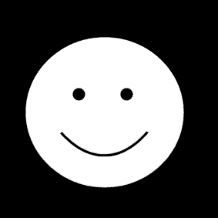  Ik praat zachtjes in de school.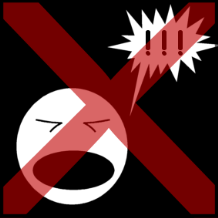  Ik heb geen pet of muts op in de school.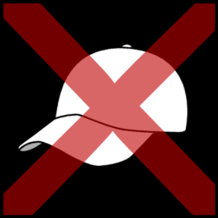  Ik heb mijn telefoon in mijn kluisje liggen.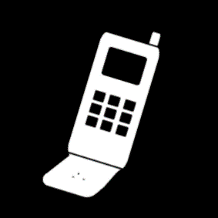  Ik loop rustig in de school.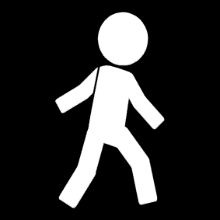  Ik ben op tijd in mijn les.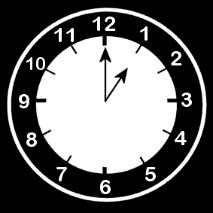  Ik raak anderen niet aan.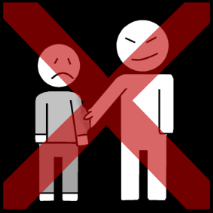  Ik praat netjes en met respect.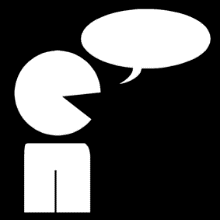  Ik gooi mijn afval in de bak.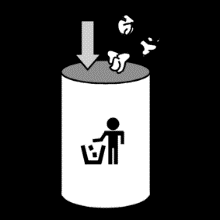  Ik zet mijn fiets in het fietsenhok.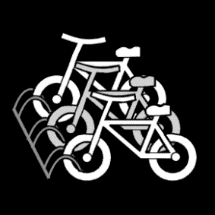  Ik fiets alleen buiten het hek.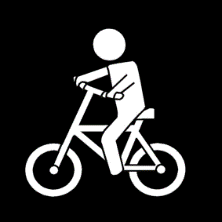 Schoolregels voor bezoekers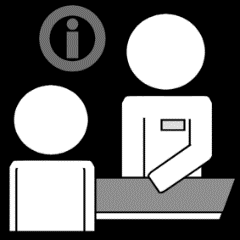 Wij melden ons eerst bij de receptie.		      Wij praten zachtjes in de school.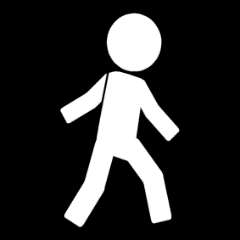 Wij lopen rustig in de school.		         Wij raken anderen niet ongewenst aan.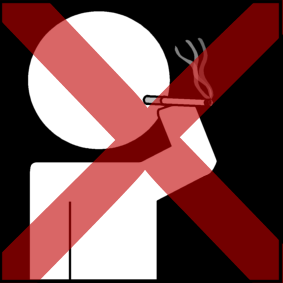 Wij praten netjes en met respect.			Wij roken niet in of om de school1. AlgemeenNaam schoolAccent Praktijkonderwijs HoogvlietBRIN-nummer28 DF 00AdresMax Havelaarweg 533193 VA HoogvlietTelefoon : 010-2095503Bevoegd gezag/bestuurCVODrs. M. Mittelmeijer Henegouwerplein 143021 PM RotterdamTelefoon: 010-2171399CVO-AccentDhr. C. van NoordwijkKromhoutstraat 1-73067 AE RotterdamTelefoon: 010-2099926ContactgegevensMevr. F. ’t Zand (Vestigingsdirecteur)06-21825046ftzand@cvoaccent.nlDhr. J. Uitman (Teamleider Arbeidstoeleiding & Topacademie)06-83207233juitman@cvoaccent.nlMevr. H. Celebi (Teamleider Onderwijs & Organisatie)06-41422170h.celebi@cvoaccent.nl Mevr. J. Andriessen (Ondersteuningscoordinator )06-21300481jm.andriessen@cvoaccent.nl Mevr. A. Wijnties (Ondersteuningscoördinator)06-83207234a.wijnties@cvoaccent.nl Naam schoolleiderMevr. F. ’t Zand (Vestigingsdirecteur)2. Visie, beleid en organisatieOnderwerpWaar te vinden?Agressie en geweldProtocol “ Agressie, geweld en seksuele intimidatie” ( zie bijlagen )PestenPestprotocol  ( zie bijlagen )DiscriminatieProtocol “ Agressie, geweld en seksuele intimidatie” ( zie bijlagen )Seksuele intimidatieProtocol “ Agressie, geweld en seksuele intimidatie” ( zie bijlagen )Drugs en alcoholProtocol “ Alcohol, tabak en drugs ( zie bijlagen )VandalismeProtocol “ Agressie, geweld en seksuele intimidatie” ( zie bijlagen )Criminaliteit Protocol “ Agressie, geweld en seksuele intimidatie” ( zie bijlagen )( Ernstige ) incidentenProtocol “Ernstige incidenten” ( zie bijlagen )ZwangerschapProtocol “Zwangerschap” (zie bijlagen)BHV ( inclusief EHBO en AED )Mevr. E. van den Berg, Dhr. J. Brusselman, Mevr. H. Celebi, Dhr. R. Stoutjesdijk, Dhr. N. van Aalst, Dhr. E. Tinkhof, Dhr. J. Timmerman, dhr. J. Uitman, Mevr. F. Visser.EHBODhr. Tinkhof, Dhr. N. van Aalst, Dhr. BrusselmanArboPZ functionaris van Accent is Dhr. T. ScholtenOp verzoek kan er via PZ functionaris onze Arbo-dienst ZENEZ ingeschakeld worden.PreventiemedewerkerMevr.  H. Celebi Mevr. F. ‘t ZandOndersteuningscoördinatorenMevr. J. AndriessenMevr. A. WijntiesAnti-pestcoördinator Dhr. R. MichilsenVertrouwenspersoonMevr. J. EvenblijVerzuimcoördinatorMevr. R. SardjoeBegeleiders leerlingbemiddelingDhr. MichilsenDhr ZaalCoördinator Youz/HaltMevr. E. van der HaarMevr. I. BouzekriMevr. J. AndriessenVeiligheidscoördinatorMevr. H. Celebi, Dhr. J. UItman3. SchoolcultuurLeerlingenDiverse gedragsregels voor leerlingen staan beschreven in de schoolgids van Accent Praktijkonderwijs Hoogvliet. Ieder schooljaar wordt in de eerste lesweek, de schoolgids aan leerlingen en ouders verstrekt.In de gids worden regels genoemd m.b.t. afwezigheid / te laat komen, afspraken over het ophangen van jassen, de kantine- en pauzeregels, kledingvoorschriften, gebruik kluisjes, omgangsregels, pesten, probleemgedrag, roken, schorsing/verwijdering, gebruik telefoons, verboden middelen en kapot maken/verliezen van spullen. Ook wordt er verwezen naar de diverse aanwezige protocollen op school, die ouders kunnen opvragen. (Zie bijlage “Schoolgids Accent Praktijkonderwijs Hoogvliet” )PersoneelIedere nieuwe medewerker ontvangt een “docenten” map. In deze informatiemap zijn diverse documenten opgenomen, waaronder afspraken / omgangsvormen voor het personeel. Verder zijn er gedragscodes in opgenomen, die met het team tijdens studiedagen, vergaderingen en tijdens de teamstart worden besproken en indien nodig opnieuw geformuleerd. (Zie bijlagen “Handboek medewerkers Accent Hoogvliet ” )Ouders/verzorgersOuders/verzorgers tekenen bij de aanmelding van hun kind een ouderconvenant. Hierin staat vermeld wat wij als school verwachten van ouders/verzorgers en wat ouders/verzorgers van ons als school mogen verwachten (Zie bijlagen “Convenant ouders” ). Onze schooloudercontactpersonen zijn mevr. Celebi, mevr. van der Haar en mevr. ’t Zand. Mevr. Celebi en mevr. ’t Zand begeleiden de ouderraad. 4. Aantrekkelijk onderwijs5. Fysieke omgeving6. Externe samenwerking7. Scholing en TrainingBijlagen